Исследовательская деятельность дома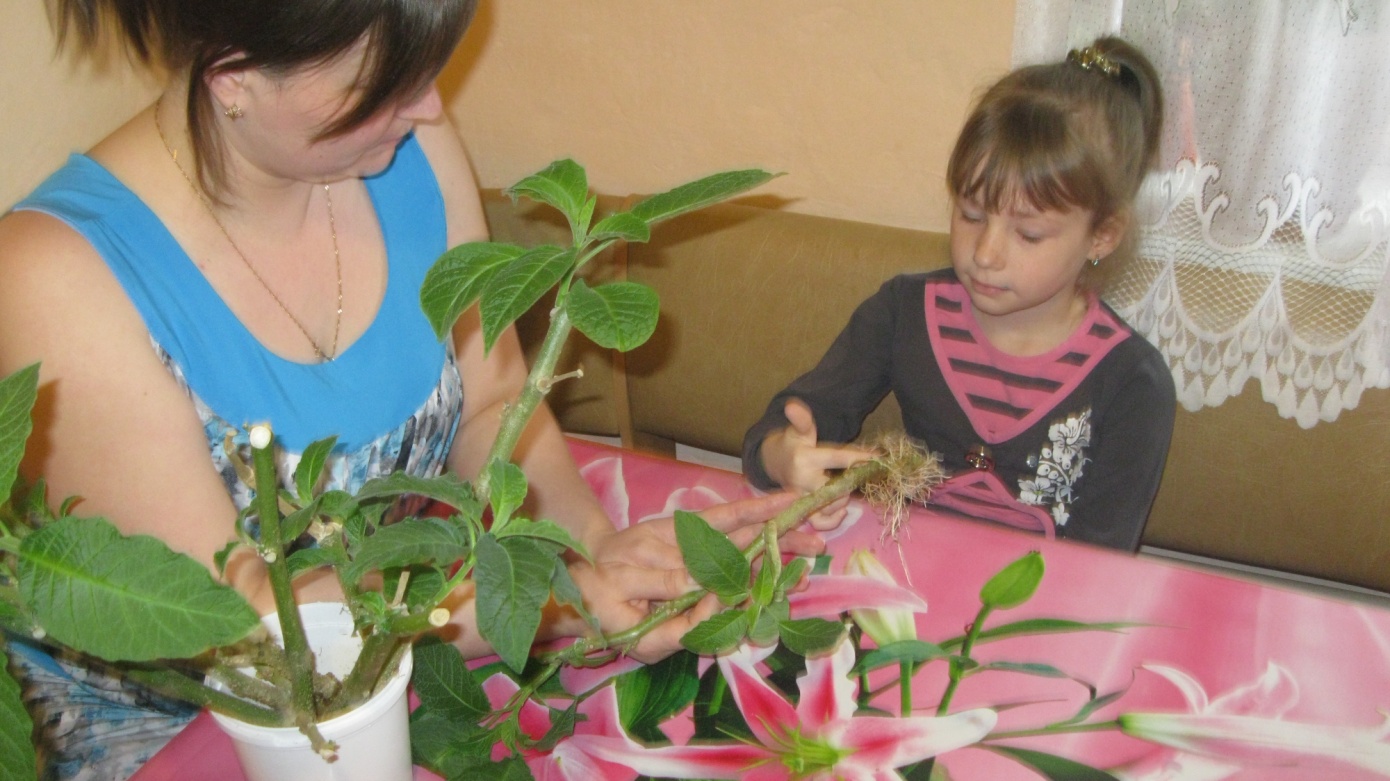 Выращивание дурмана садового из чубуков.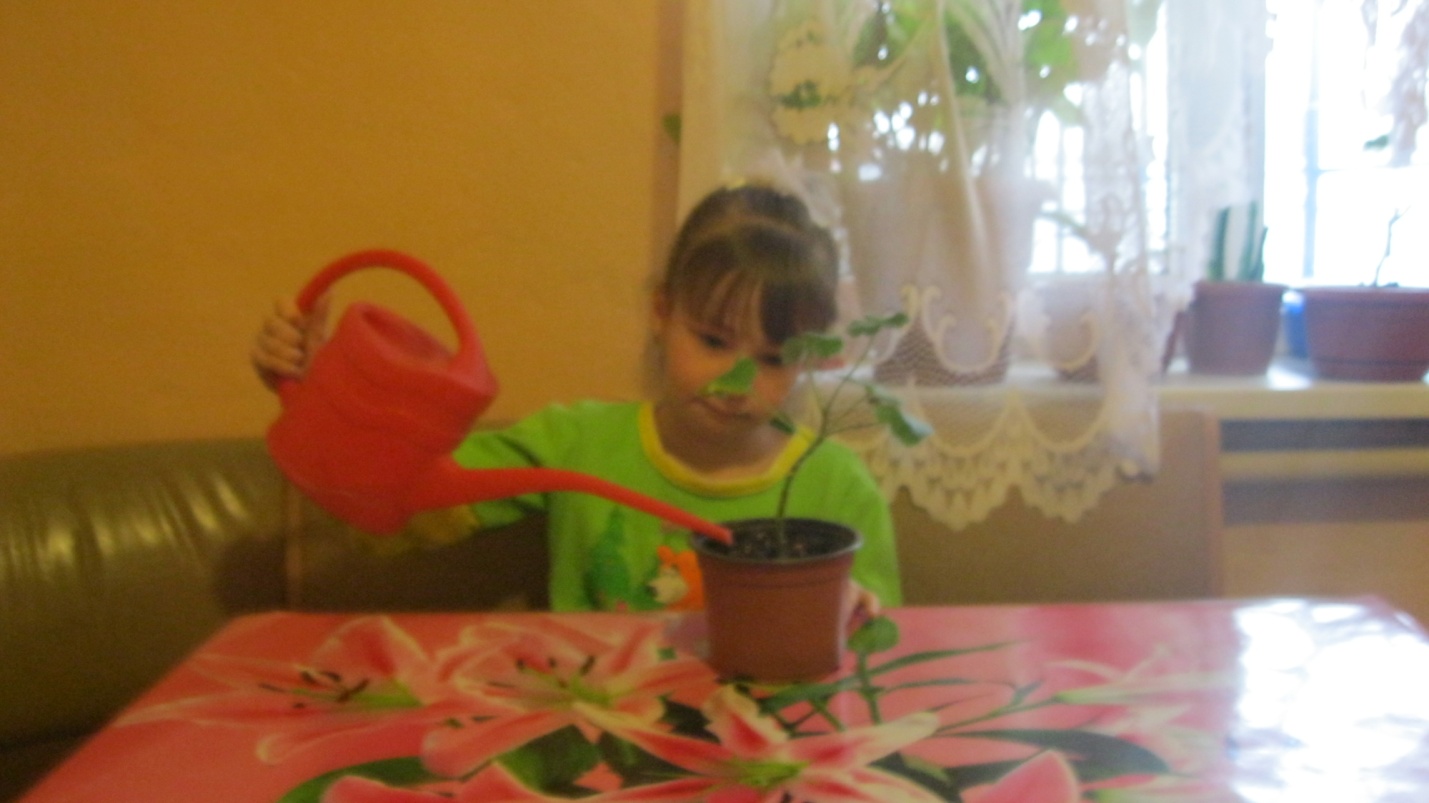 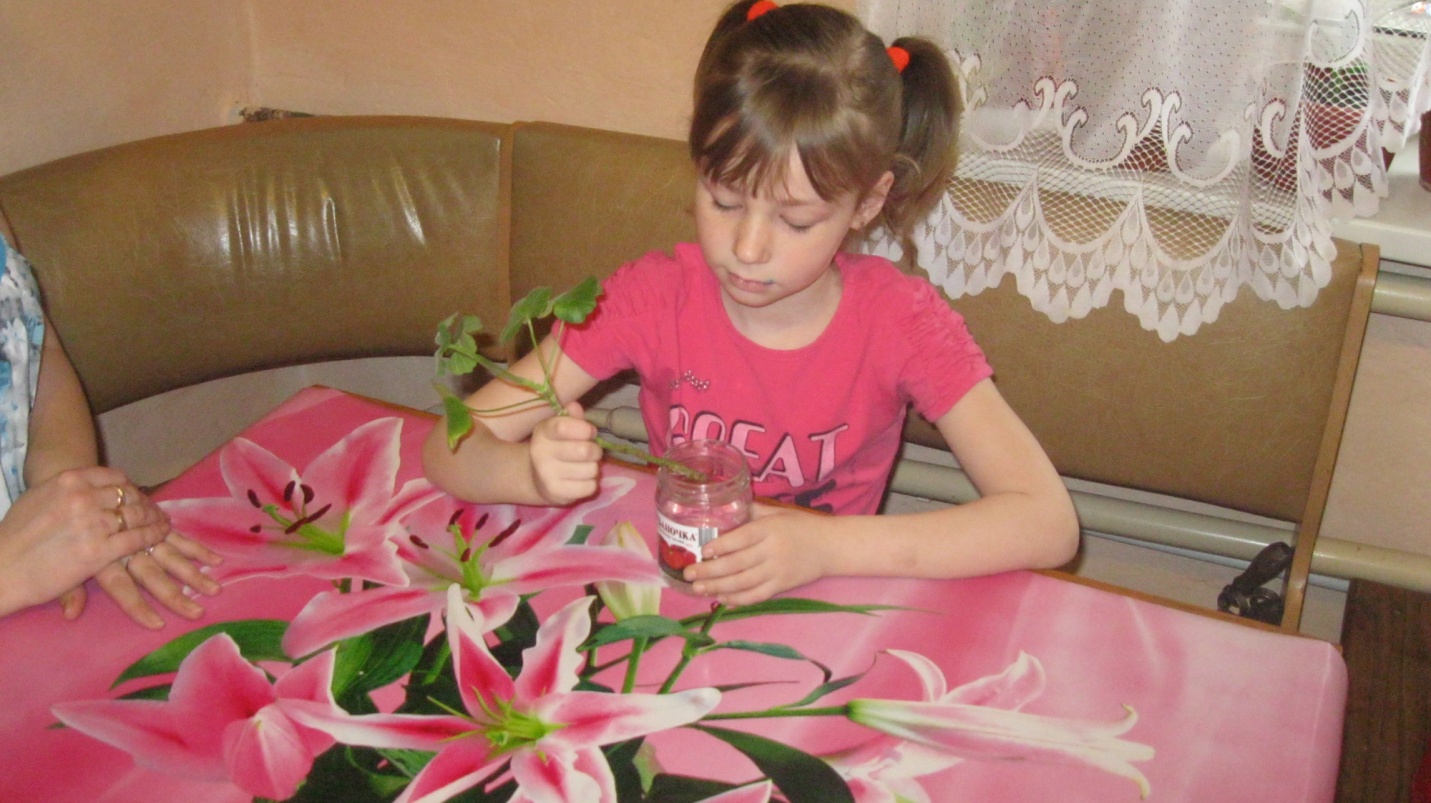 1-ый способ: посадка побега сразу в землю.2-ой способ: предварительное проращивание побега в воде. Когда побег пустил корни, его пересадили в горшок.Сравнение цветов по запаху.Цель: узнать, все ли растения имеют запах.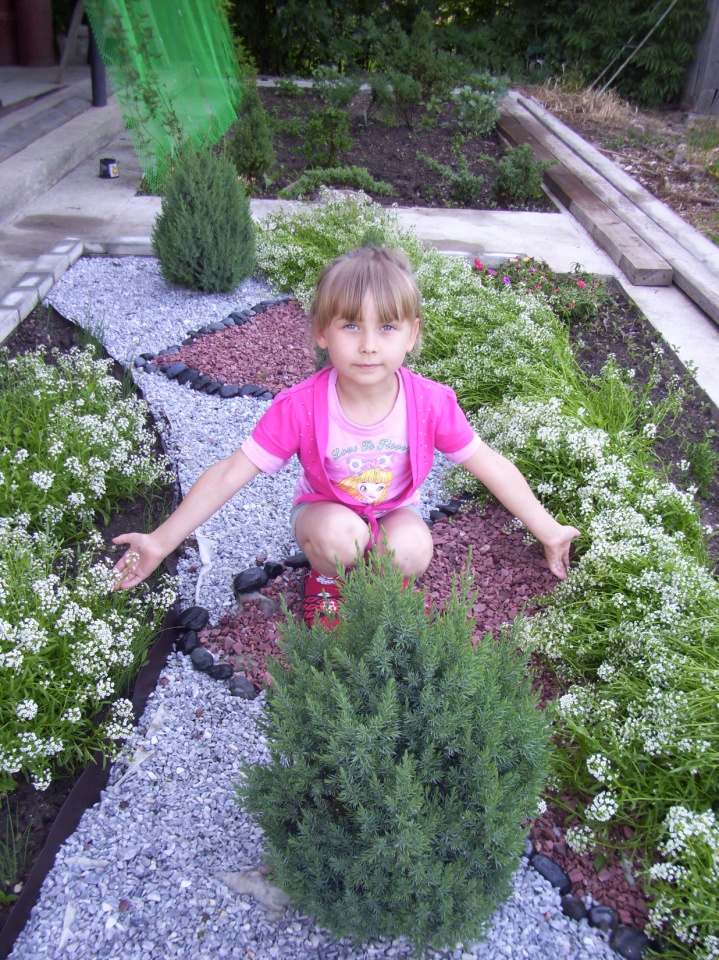 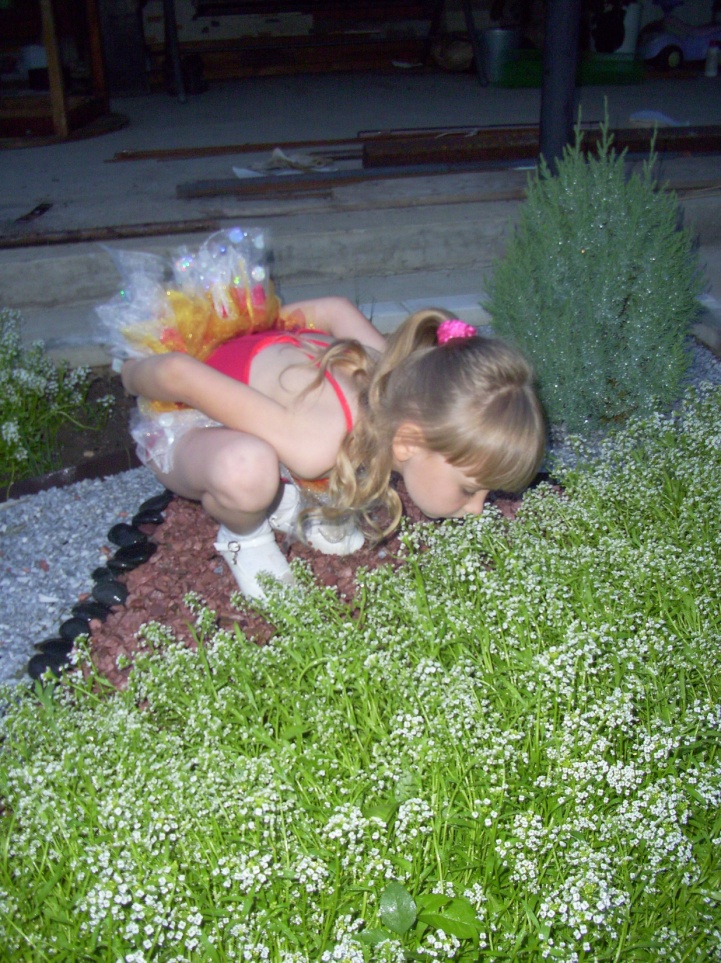 Работа на клумбах.Цель: закрепить в практической деятельности полученные знания.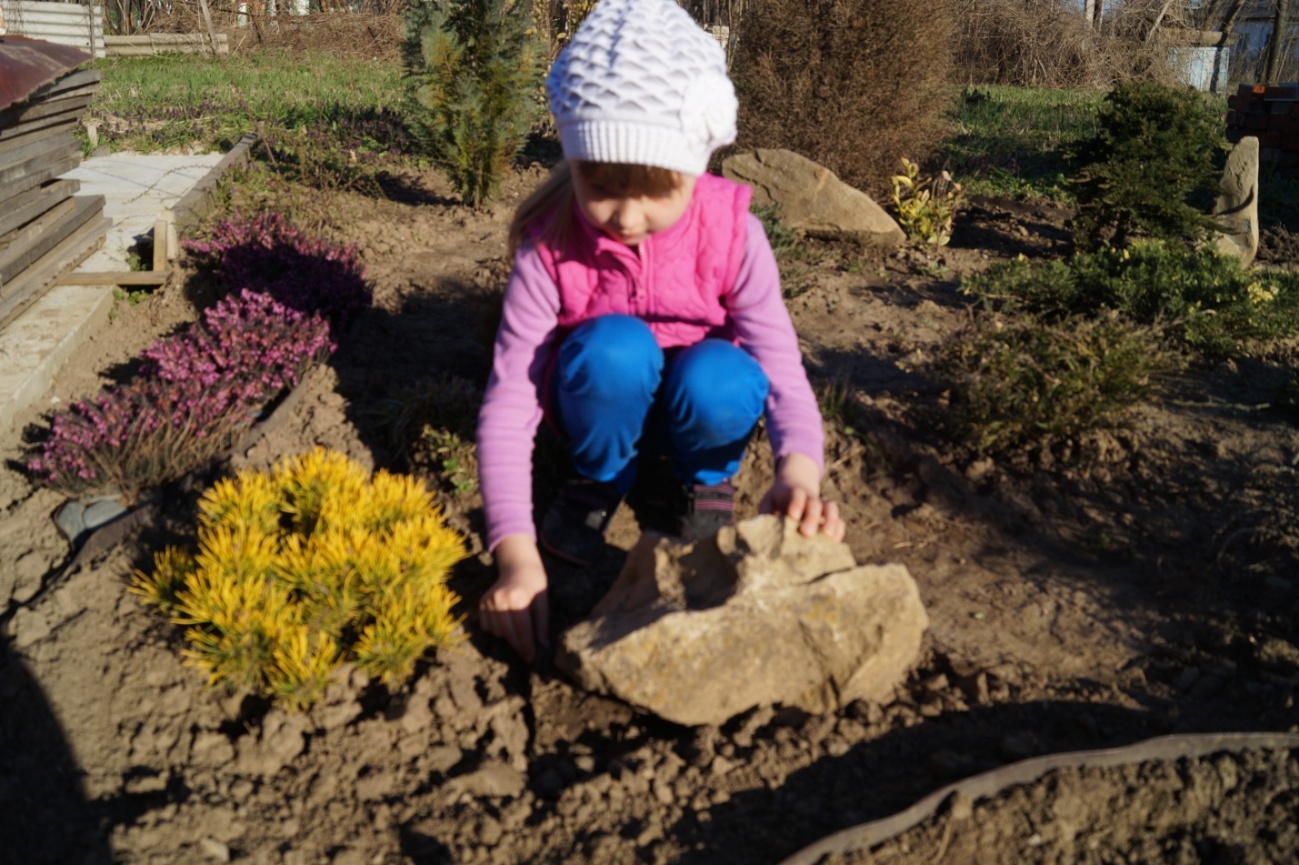 Только пригрело солнышко, и сразу появились сорняки. Из-под камня их не выполоть тяпкой. Приходится уничтожать руками.Вывод: чтобы растения выглядели и были ухоженными, надо потрудиться.